Проект: Продажа объекта недвижимости: арендный бизнес.Название объекта: Форштадтская пивоварня «СиBEERяк»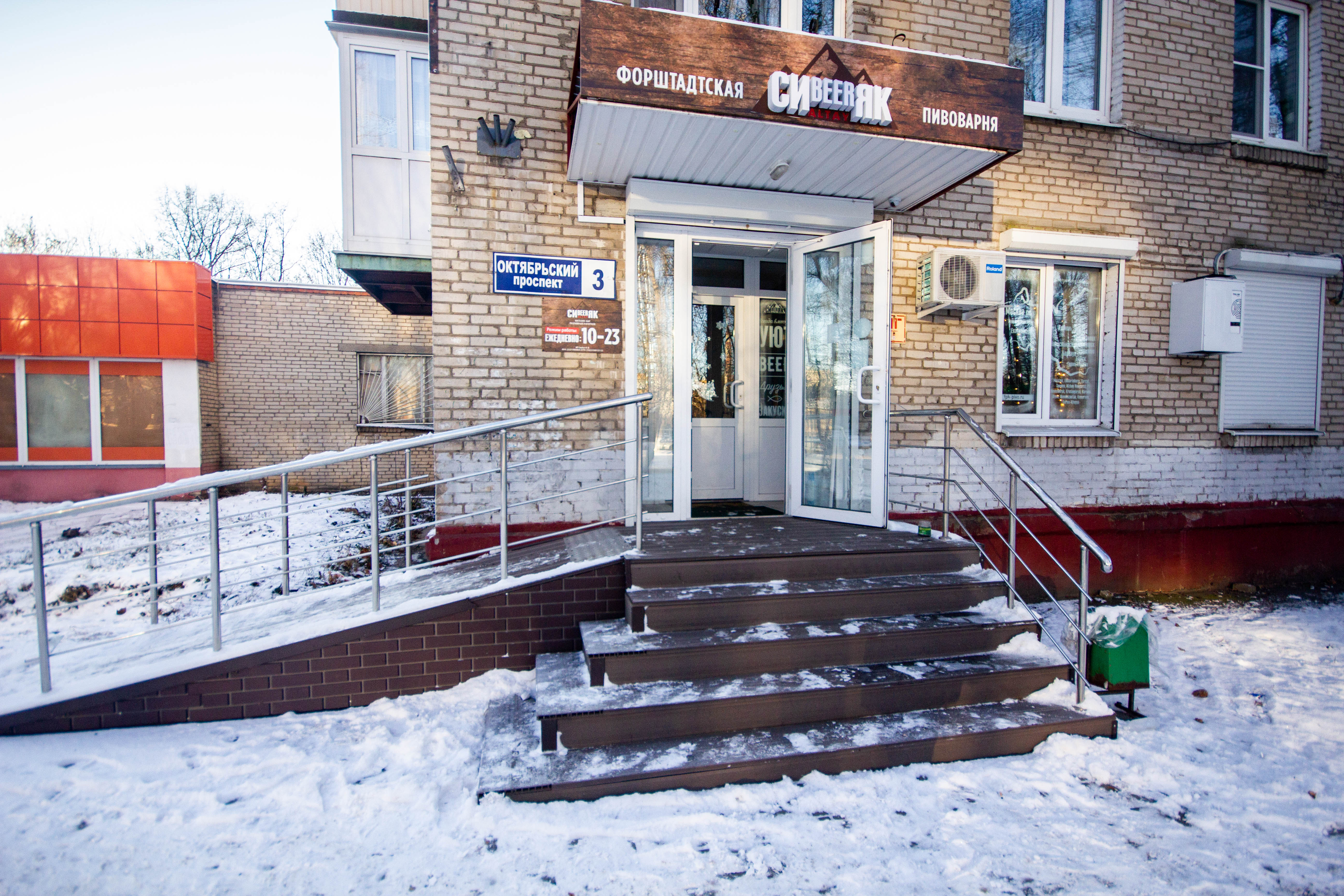 Адрес объекта: РФ, Московская область, г.Подольск, проспект Октябрьский, 3Стоимость продажи объекта: 		13 200 000 руб.Площадь помещения (общая): 		37,9 м.кв.Месячный арендный платеж (МАП): 	60 000 руб.Годовой арендный платеж (ГАП): 		720 000 руб.Индексация в год:				7%Договор аренды: 				1 годПрибыль 100%: 				12 лет.Прогноз роста стоимости объекта /через 10 лет/: 24 024 000 рублей._______________________________________________________________________________________________________________________________Описание арендатора:Частный магазин разливного пива «СиBEERяк». Ключевой фактор для магазина разливного пива - это его расположение. Лучшим расположением пивной традиционно считается улица с оживленным автомобильным и пешеходным трафиком в спальном многоэтажном районе. Поиск будущего места обычно следует начать с рассмотрения вариантов в новых высотных микрорайонах, где конкурентов либо нет совсем, либо мало. Преимущества такого расположения очевидны - это большое число потенциальных клиентов на квадрат площади. Дело в том, что живое пиво покупается людьми для того, чтобы неторопливо выпить его дома. Спрос на пиво существует во всем мире, но некоторые страны особенно почитают данный напиток, в их числе и Россия. Выделить целевую аудиторию потребителей трудно, ведь побаловать себя вкусным напитком готов каждый второй совершеннолетний человек._________________________________________________________________Описание объекта:Объект располагается на первом этаже жилого многоэтажного  дома на первой линии домов по Октябрьскому проспекту - улице соединяющей самый современный спальный район Подольска «Кузнечики» с центром города. Октябрьский проспект – это улица с развитой инфраструктурой и бешенным автомобильным трафиком с частыми пробками и заторами. Входная группа в магазин выходит на улицу и пешеходную зону (тротуар), привлекая внимание яркой вывеской. Пешеходная зона Октябрьского проспекта – место прогулок и пешего движения жителей микрорайона.Рядом с объектом располагается вход в супермаркет «Дикси» -магазин федерального сетевого ритейлера формата «магазины эконом-класса», который привлекает дополнительный траффик покупателей.Напротив входа в магазин находится остановка общественного транспорта. Объект находится по пути следования в детские образовательные учреждения, Дворец Молодежи, что обеспечивает дополнительный пешеходный траффик, а также делает помещение универсальным при выборе его другими арендаторами. Помещение идеально подойдет для салона красоты, магазина канцтоваров, шоу-рум, спорт клуба, детского центра, банка, ателье, химчистки, офиса и других вариантов. Наша управляющая компания внимательно относится к выбору арендатора и не допускает просрочки платежей за аренду и коммунальные услуги. В случае ухода арендатора мы подберем нового в течение 1 месяца. Мы уверены в качестве наших предложений и собственных возможностях. Пусть Вас не останавливает Ваша удаленность от Вашего арендного бизнеса. С нами – Ваш арендный бизнес будет приносит Вам прибыль, не отвлекая Вас от Ваших дел.________________________________________________________________С Уважением, команда «Magorclub»ИП Едаков Алексей Анатольевич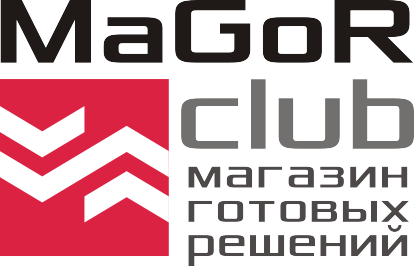 Юр. адрес:142184, Московская область, г. Подольск, мкр. Климовск, ул. Революции, д. 4, кв. 81Фактический  адрес: 142116,  Московская  область,  г. Подольск,   Домодедовское шоссе,  д. 14ИНН   502102695609,   Р/с  40802810400000033385   Отд. «Подольское»  АО «Райффайзенбанк»БИК  044525700,   К/с 30101810200000000700,    ОКПО 0122307330,  ОГРНИП  317507400048131Тел.:  +7 (495)  792-21-23,  +7 (800)  600-51-16,  e-mail:  info@magorclub.ru,  сайт: magorclub.ruИП Едаков Алексей АнатольевичЮр. адрес:142184, Московская область, г. Подольск, мкр. Климовск, ул. Революции, д. 4, кв. 81Фактический  адрес: 142116,  Московская  область,  г. Подольск,   Домодедовское шоссе,  д. 14ИНН   502102695609,   Р/с  40802810400000033385   Отд. «Подольское»  АО «Райффайзенбанк»БИК  044525700,   К/с 30101810200000000700,    ОКПО 0122307330,  ОГРНИП  317507400048131Тел.:  +7 (495)  792-21-23,  +7 (800)  600-51-16,  e-mail:  info@magorclub.ru,  сайт: magorclub.ru